附件：附件一: 照片及尺寸(1)照片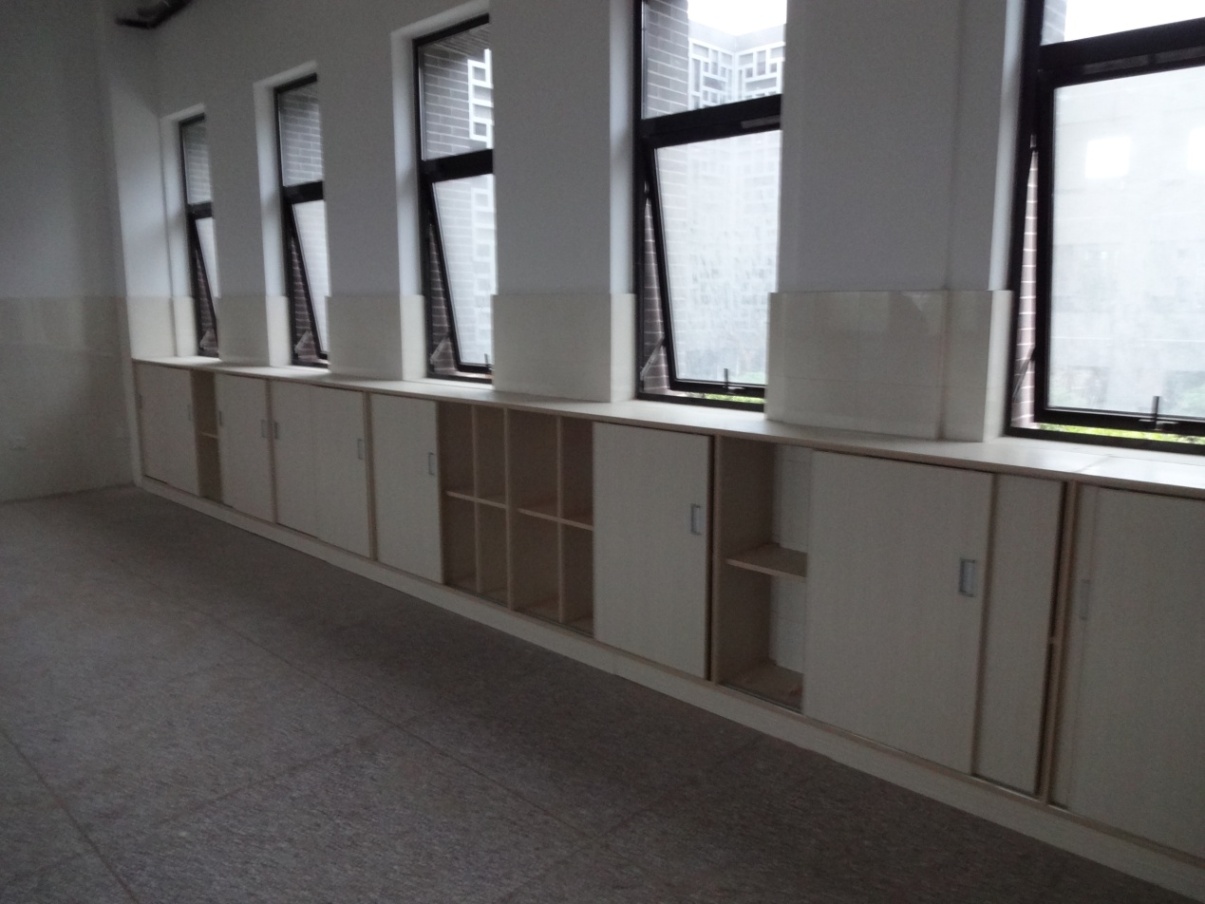 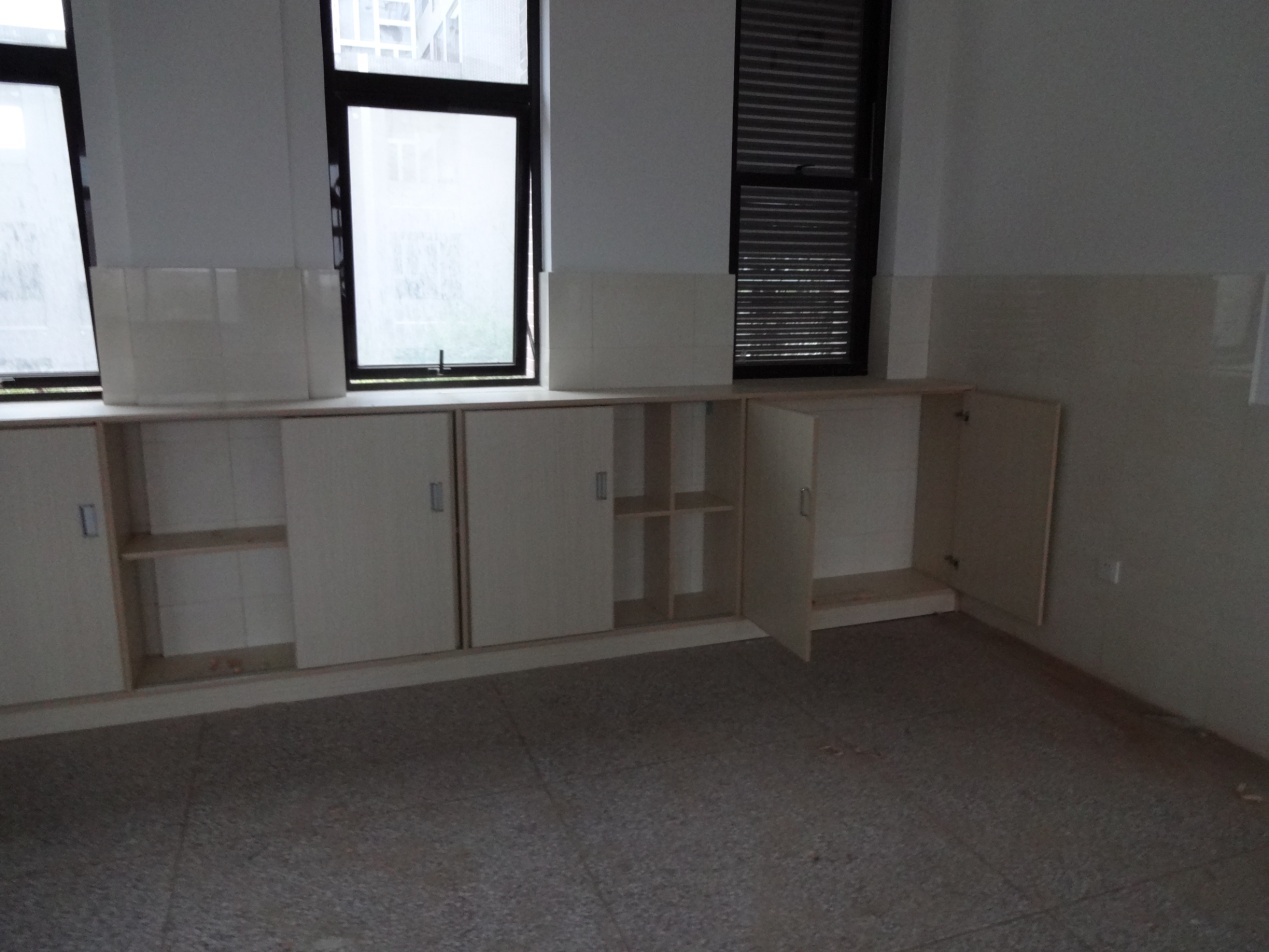 尺寸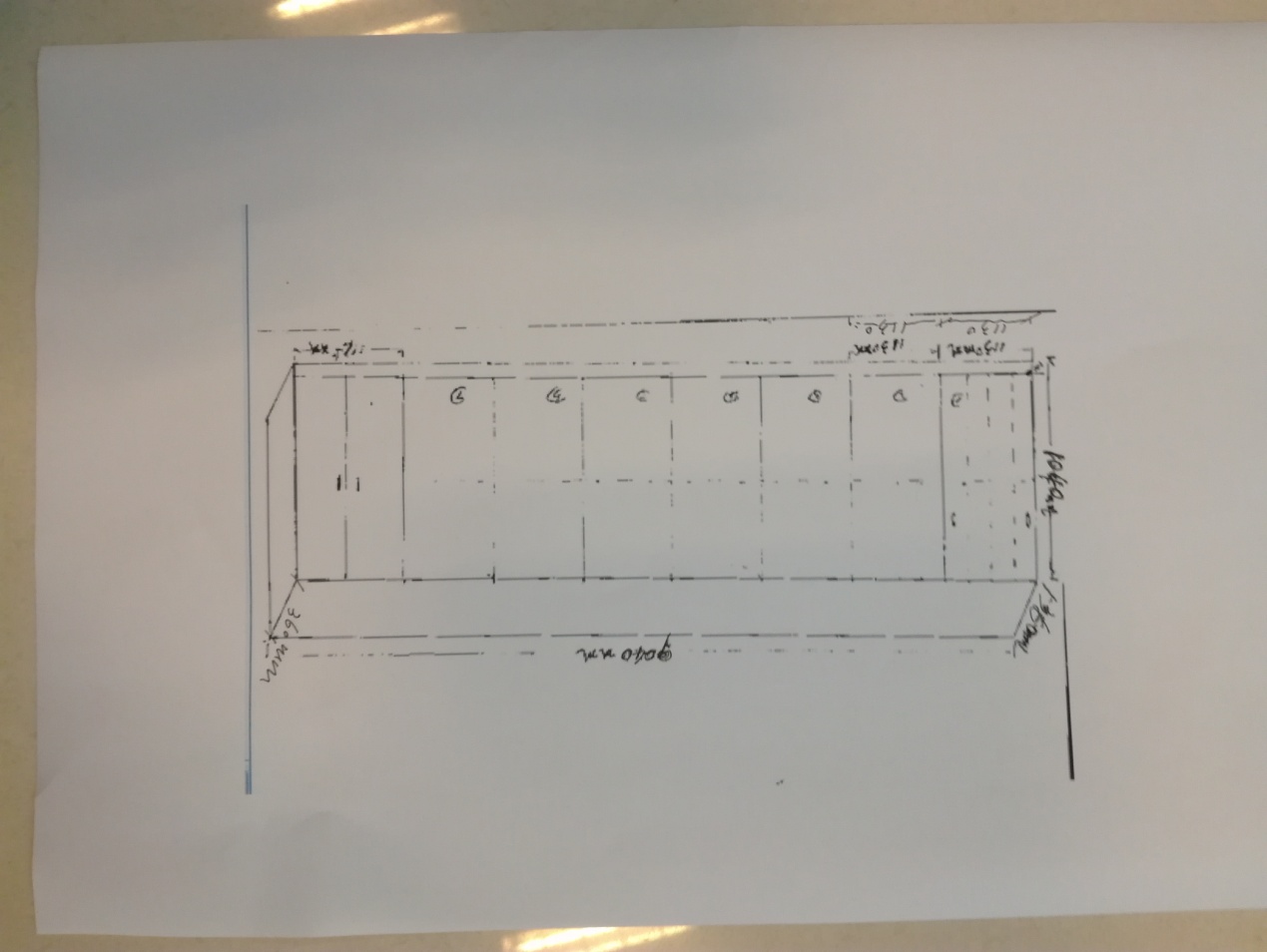 附件二                             询价声明函南通市第二中学：我单位决定参加本次公开询价，并声明：1.我方愿意按照询价文件的全部要求进行投标；2.我方没有为本项目提供整体设计、规范编制或者项目管理、监理、检测等服务；3.我方完全同意放弃对招标文件有误解的辩解权利；4.我方将按照招标文件的规定履行合同的责任和义务；5.如我方在招标有效期内撤回投标，保证金将被贵方没收；6.我方理解贵方不一定要选择最低价的投标供应商；7.我方同意向贵方提供与招标有关的其他任何证据或资料；8.一旦我方成交，我们同意按招标文件的要求与买方签定合同；9.我方承担招标过程中的相关费用；10.与本次招标有关的一切正式往来通讯请寄：地址： 邮编： 电话： 传真：   单位法人代表签字（盖章）：             或法人代表委托人签字（盖章）：                                                 年   月   日参加采购活动廉洁承诺书一、为了保证教育部门集中采购活动的公平竞争，促进廉政建设，我公司承诺在参加政府采购活动时做到遵守法纪、法规和廉政建设各项规定，诚实守信，坚决拒绝商业贿赂，不发生如下不当行为：（一）不向采购组织方工作人员及其家庭成员提供以下不正当利益：1.以任何理由送给现金、有价证券、支付凭证和高档礼品；2.报销或支付应由其个人负担的费用；3.宴请或邀请去营业性娱乐场所活动； 4.其它行贿及提供不正当利益的行为。（二）不和他人串通竞谈，或者利用不正当手段谋求中标。 （三）违反法律、法规和廉政规定，影响工程质量和供应质量的。  二、我公司如实施了上述行为之一，自愿接受政府采购部门根据《政府采购法》及其相关法规和《南通市市场廉政准入暂行规定》(通纪发〔2005〕28号)给予的如下处罚：1.参加采购的成交无效；2.处以采购金额千分之五以上千分之十以下的罚款；3.采购中心对不良行为予以记录并公告；4.半年至三年内禁止参加教育部门集中采购活动；5.情节严重的，报请有关部门依法追究相关责任。承 诺 人：               承诺单位：               年   月   日                           法人代表授权书南通市第二中学： 兹委托        参加贵单位组织的                      投标活动(编号：                 )，全权代表我单位处理有关事宜。全权代表情况：姓名：      性别：     年龄：      职务：  身份证号码：                               详细通讯地址：                             电话：                                传真：           邮政编码：             单位名称（公章）                 法定代表人（签字）            年  月   日                   年  月   日（说明：法定代表人参加竞谈，不用此委托书）                   无重大违法记录声明函南通市第二中学：我单位近三年内，在经营活动中没有重大违法记录，特此声明。若招标采购单位发现我单位近三年内，在经营活动中有重大违法记录，我单位将无条件地退出本次招标采购活动，并承担因此带来的一切后果。                          投标人名称：（公章）                          法定代表人或被授权人：                             2019年   月    日报价单致：南通市第二中学：我单位接到贵校询价文件后，认真组织研究，同意询价文件规定内容，如我方中标将严格按照询价文件内容和要求组织实施。我方愿意以下表单价结算。报价金额:( 大写)                 元  .(小写)                 元(注：该报价含人工、材料、机械、措施、安全文明施工、垃圾外运、利润、税收等一切费用)说明：包工包料，固定单价不变，按实际竣工验收数量结算。报价单位（盖章）：法人或委托人（签字）：年  月  日序号项目名称木工板品牌单位数量单价小计1教室书橱间12